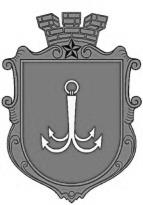                           ОДЕСЬКА МІСЬКА РАДА                                      ПОСТІЙНА КОМІСІЯЗ ПИТАНЬ ЖИТЛОВО – КОМУНАЛЬНОГО ГОСПОДАРСТВА ________________№_________________на №______________від______________12 липня 2023 року, 13:00Мала зала (пл. Думська, 1)ПОРЯДОК ДЕННИЙ1. Презентація проєкту рішення «Про підтримку участі Комунального підприємства «Одесміськелектротранс» у проєкті «Міський громадський транспорт ІІ»2.	Про проєкт рішення «Про надання згоди на передачу з державної до комунальної власності територіальної громади м. Одеси квартири, розташованої № __ у м. Одесі за адресою:______________________, що передається від Служби безпеки України в Одеській області».3.	Про проєкт рішення «Про надання згоди на прийняття з державної до комунальної власності територіальної громади м. Одеси квартири №__, яка розташованої за адресою: м. Одеса____________________, що передається від Служби зовнішньої розвідки України».4.	Про проєкт рішення «Про залишення гуртожитку, розташованого за адресою: м. Одеса, вул. Жоліо-Кюрі, 32, у статусі «гуртожиток» та надання дозволу на приватизацію його приміщень».5.	Про повторний розгляд доопрацьованого проєкту рішення                              «Про прийняття до комунальної власності територіальної громади м. Одеси та передачу на баланс Комунального підприємства «Теплопостачання міста Одеси» із закріплення на праві господарського відання мереж теплопостачання».6.	Про проєкт рішення «Про надання згоди а прийняття з державної до комунальної власності територіальної громади м. Одеси гуртожитку, розташованого за адресою: вул. Середньофонтанська, 2, що передається зі сфери управління Фонду державного майна України з балансу державного багатопрофільного підприємства «Урожай».7.	Про проєкт рішення «Про внесення змін до Міської цільової програми благоустрою м. Одеси на 2022-2026 роки, затвердженої рішенням Одеської  міської ради від 08 грудня 2021 року № 805-VIІI».8.	Про проєкт рішення «Про внесення змін до Міської цільової програми розвитку житлового господарства м. Одеси на 2022-2026 роки, затвердженої рішенням Одеської міської ради від 08 грудня 2021 року                                      № 804-VІІІ».пл. Думська, 1, м. Одеса, 65026, Україна